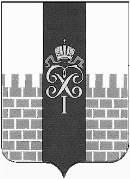 МЕСТНАЯ АДМИНИСТРАЦИЯ МУНИЦИПАЛЬНОГО ОБРАЗОВАНИЯ ГОРОД ПЕТЕРГОФПОСТАНОВЛЕНИЕ  02.11.2023                                                                                                      № 119В соответствии с Бюджетным кодексом РФ, Положением о бюджетном процессе в МО г. Петергоф, Постановлением местной администрации МО город Петергоф от 26.09.2013 № 150 «Об утверждении Положения о Порядке разработки, реализации и оценки эффективности муниципальных программ и о Порядке разработки и реализации планов по непрограммным расходам местного бюджета МО город Петергоф», местная администрация муниципального образования город Петергоф   	           постановляет:           1.Утвердить Муниципальную программу «Участие в организации и финансировании временного трудоустройства граждан» согласно приложениям №№ 1,2 к настоящему Постановлению.                2. Настоящее Постановление вступает в силу с даты подписания.             3. Контроль за исполнением настоящего Постановления оставляю за собой.             Исполняющий обязанности            главы местной администрации            муниципального образования             город Петергоф                                                                                          К.В.ТумановаПриложение 1                                                                   ПАСПОРТ МУНИЦИПАЛЬНОЙ ПРОГРАММЫПриложение № 2к  Постановлению  МА МО город Петергоф от 02.11.2023  года № 119МУНИЦИПАЛЬНАЯ ПРОГРАММА «Участие в организации и финансировании временного трудоустройства граждан» 1.Характеристика текущего состояния:           Трудоустройство молодых людей — это проблема не только самих подростков, а общества в целом. Недостаточный материальный уровень большей части населения изменил жизненную позицию подростков, многие подростки по тем или иным причинам стремятся подработать и это необходимо поощрять, так как занятость молодых людей в свободное от учебы время является профилактикой безнадзорности, наркомании, правонарушений.	В основном, несовершеннолетними востребовано временное трудоустройство на летний каникулярный период. Подростки не только заняты часть дня, что способствует профилактике асоциальных явлений в молодежной среде, особенно среди несовершеннолетних, но и получают первые, заработанные своим трудом деньги, улучшая, таким образом, свое материальное состояние.	В сложившихся экономических и правовых условиях, когда подрастающее поколение самостоятельно не может реализовать свое конституционное право на труд, необходим скоординированный комплекс мер по его государственной и муниципальной поддержке. В Санкт-Петербурге сложилась система взаимодействия органов государственной власти и местного самоуправления по вопросам организации и финансирования временных рабочих мест для несовершеннолетних граждан в возрасте от 14 до 18 лет в свободное от учебы время и в период летних школьных каникул.	В целях профилактики безнадзорности и правонарушений в молодежной среде, повышения у подрастающего поколения мотивации к труду, создания условий для формирования активной жизненной позиции молодежи, укрепления семейных отношений и снижения уровня социальной напряженности в обществе, местная администрация  МО город Петергоф и Агентство занятости населения Петродворцового района Санкт-Петербурга (далее – АЗН) совместно ежегодно занимаются разработкой и реализацией мероприятий, обеспечивающих предоставление гарантий занятости несовершеннолетним гражданам и оказание им поддержки в адаптации к современной экономической системе общества.	Мероприятия по организации временных рабочих мест для несовершеннолетних граждан в возрасте от 14 до 18 лет в свободное от учебы время и в период летних школьных каникул позволят приобщить несовершеннолетних граждан к труду и предоставить им возможность трудового заработка.	Настоящая Программа разработана на основе анализа результатов реализации ведомственных целевых программ «Участие в организации и финансировании временного трудоустройства граждан», реализованных местной администрацией МО город Петергоф в 2021-2023 г. Показателем по данной программе являлась численность трудоустроенных граждан не менее 100 человек в год.Программа обеспечивает системный подход в организации и финансировании временного трудоустройства несовершеннолетних граждан. Эффективность подтверждается следующими результатами.         Затраты местного бюджета на организацию и финансирование временного трудоустройства подростков растут с увеличением прожиточного минимума и МРОТ. 	Данная Программа, призванная реализовать базовую потребность подростков в социальном признании и формировании самостоятельности, является элементом системы социальной защиты несовершеннолетних граждан. Временное трудоустройство несовершеннолетних граждан создает основу для предпрофессиональной адаптации, формирования адекватного выбора профессии.	Программа повысит эффективность использования трудовых ресурсов на основе создания условий для вовлечения в трудовую деятельность лиц младше трудоспособного возраста.  Мероприятия Программы, требующие финансирование: - создание и финансирование временных рабочих мест для несовершеннолетних граждан в возрасте от 14 до 18 лет с оплатой труда за счет средств местного бюджета.  Мероприятия программы, не требующие финансирования: - информирование населения МО г. Петергоф через муниципальную газету «Муниципальная перспектива», интернет по организации временного трудоустройства граждан. 3. Цели муниципальной программы:- содействия занятости населения; - сохранение мотивации к труду у лиц, имеющих длительный перерыв в работе или не имеющих опыта работы; -организация дополнительной социальной поддержки гражданам, ищущим работу4. Задачи муниципальной программы:- взаимодействие с органами государственной власти, организациями, индивидуальными предпринимателями по вопросам трудоустройства граждан на общественные работы;- информирование граждан, проживающих на территории муниципального образования город Петергоф о наличии вакансий на выполнение временных и общественных работ, а также о проведении ярмарок вакансий и учебных рабочих мест;- обеспечение финансирования проведения общественных работ в установленном законом порядке. 5. Целевые показатели (индикаторы):Количество созданных рабочих мест для временного трудоустройства граждан – не менее 100 ежегодно;Степень информированности ИОГВ, представителей ОМВД района, управляющих компаний о планируемом количестве создания временных рабочих мест на территории муниципального образования город Петергоф – не менее 100% ежегодно,Степень информированности граждан, проживающих на территории муниципального образования город Петергоф о наличии вакансий на выполнение временных и общественных работ, а также о проведении ярмарок вакансий и учебных рабочих мест – не менее 40% от количества жителей ежегодно.6. Перечень и краткое описание подпрограмм: - подпрограммы отсутствуют.7. Сроки реализации муниципальной программы:2024-2026 годы8. Перечень мероприятий муниципальной программы, в том числе подпрограмм (при наличии), прогнозные (ожидаемые) результаты реализации программы:8. Ресурсное обеспечение муниципальной программы, в том числе, по годам реализации программы:9.Анализ рисков реализации муниципальной программы: В процессе реализации муниципальной программы могут проявиться следующие риски реализации программы:-макроэкономические риски, которые возникают вследствие снижения темпов роста валового регионального продукта и уровня инвестиционной активности, а также высокой инфляции, что обуславливает увеличение объема необходимых финансовых средств для реализации мероприятий за счет увеличения стоимости работ и оборудования;-увеличение цен на товары и услуги в связи с инфляцией и как следствие невозможность закупки товаров и выполнения услуг в объемах, предусмотренными показателями мероприятий программ.В целях минимизации вышеуказанных рисков при реализации программы ответственный исполнитель программы:- обеспечивает своевременность мониторинга реализации программы;- вносит изменения в программу в части изменения (дополнения), исключения мероприятий программы и их показателей на текущий финансовый год и на оставшийся срок реализации программы;- вносит изменения в программу в части увеличения объемов бюджетных ассигнований на текущий финансовый год или на оставшийся срок реализации программы;- применяет индекс потребительских цен при корректировке программы при формировании бюджета муниципального образования на очередной финансовый год и плановый период.Приложение № 1 УРасчет стоимости оказания услуг по созданию рабочих мест в рамках участия в организации и финансировании временного трудоустройства несовершеннолетних в возрасте от 14 до 18 лет в свободное от учебы время на территории муниципального образования город Петергоф  Главный специалист административно-хозяйственного   отдела местной администрации МО г. Петергоф                                                Н.И. Зимакова«Об утверждении муниципальной программы «Участие в организации и финансировании временного трудоустройства граждан»                            к Постановлению                   местной администрациимуниципального образования                            г. Петергоф                          от 02.11.2023 г.      № 119Наименование программы«Участие в организации и финансировании временного трудоустройства граждан»Наименование вопроса (вопросов) местного значения, к которому (которым) относится программаУчастие в организации и финансировании: проведения оплачиваемых общественных работ; временного трудоустройства несовершеннолетних в возрасте от 14 до 18 лет в свободное от учебы время, безработных граждан, испытывающих трудности в поиске работы, безработных граждан в возрасте от 18 до 20 лет, имеющих среднее профессиональное образование и ищущих работу впервые; ярмарок вакансий и учебных рабочих местНаименование заказчика программыМестная администрация муниципального образования город ПетергофОтветственный исполнитель программыАдминистративно-хозяйственный отдел Наименование подпрограмм программы (при их наличии)отсутствуютСоисполнители программыотсутствуют Участники программыМКУ МО город Петергоф «Муниципальная информационная служба»Цель программы- содействия занятости населения; - сохранение мотивации к труду у лиц, имеющих длительный перерыв в работе или не имеющих опыта работы; -организация дополнительной социальной поддержки гражданам, ищущим работу. Задачи программы- обеспечение финансирования проведения общественных работ в установленном законом порядке - взаимодействие с органами государственной власти, организациями, индивидуальными предпринимателями по вопросам трудоустройства граждан на общественные работы;- информирование граждан, проживающих на территории муниципального образования город Петергоф о наличии вакансий на выполнение временных и общественных работ, а также о проведении ярмарок вакансий и учебных рабочих местЦелевые показатели (индикаторы)- Количество созданных рабочих мест для временного трудоустройства граждан – не менее 100 ежегодно;- Степень информированности ИОГВ, представителей ОМВД района, управляющих компаний о планируемом количестве создания временных рабочих мест на территории муниципального образования город Петергоф – не менее 100% ежегодно;- Степень информированности граждан, проживающих на территории муниципального образования город Петергоф о наличии вакансий на выполнение временных и общественных работ, а также о проведении ярмарок вакансий и учебных рабочих мест – не менее 40% от количества жителей, ежегодноЭтапы и сроки реализации программы2024 – 2026 г.г.Объемы и источники финансирования программы в том числе в разрезе подпрограмм (при их наличии), в том числе по годам реализацииБюджет МО город Петергоф – 6605,8 тыс.руб., в том числе:2024 год – 2114,0 тыс.руб.2025 год –2202,0 тыс.руб.2026 год –2289,8 тыс.руб.Прогнозируемые (ожидаемые) результаты реализации программы- Создание рабочих мест для временного трудоустройства граждан – не менее 100 ежегодно;- Информирование ИОГВ, представителей ОМВД района, управляющих компаний о планируемом количестве создания временных рабочих мест на территории муниципального образования город Петергоф – не менее 100% - размещение тематической информации по вопросам трудоустройства для населения    МО город Петергоф в официальном периодическом издании МО г. Петергоф газете «Муниципальная перспектива» и на официальном сайте муниципального образования город Петергоф в сети ИНТЕРНЕТ: на официальном сайте МО город Петергоф www.mo-petergof.spb.ru,   в официальной группе Город Петергоф https://vk.com/mopetergof - размещение не менее 36 публикаций -  охват жителей МО г. Петергоф не менее 33 500 ежегодно.№п/пНаименование мероприятияПрогнозируемые (ожидаемые) результаты,В том числе по годамПрогнозируемые (ожидаемые) результаты,В том числе по годамПрогнозируемые (ожидаемые) результаты,В том числе по годам№п/пНаименование мероприятия202420252026Задача 1: обеспечение финансирования проведения общественных работ в установленном законом порядкеЗадача 1: обеспечение финансирования проведения общественных работ в установленном законом порядкеЗадача 1: обеспечение финансирования проведения общественных работ в установленном законом порядкеЗадача 1: обеспечение финансирования проведения общественных работ в установленном законом порядкеЗадача 1: обеспечение финансирования проведения общественных работ в установленном законом порядке1.1Создание рабочих мест в рамках участия в организации и финансировании временного трудоустройства несовершеннолетних в возрасте от 14 до 18 лет в свободное от учебы время на территории муниципального образования город ПетергофКоличество несовершеннолетних граждан - 100 человекКоличество несовершеннолетних граждан - 100 человекКоличество несовершеннолетних граждан - 100 человек Задача 2: Взаимодействие с органами государственной власти, организациями, индивидуальными предпринимателями по вопросам трудоустройства граждан на общественные работы Задача 2: Взаимодействие с органами государственной власти, организациями, индивидуальными предпринимателями по вопросам трудоустройства граждан на общественные работы Задача 2: Взаимодействие с органами государственной власти, организациями, индивидуальными предпринимателями по вопросам трудоустройства граждан на общественные работы Задача 2: Взаимодействие с органами государственной власти, организациями, индивидуальными предпринимателями по вопросам трудоустройства граждан на общественные работы Задача 2: Взаимодействие с органами государственной власти, организациями, индивидуальными предпринимателями по вопросам трудоустройства граждан на общественные работы2.1Информирование ИОГВ, представителей ОМВД района, управляющих компаний о планируемом количестве создания временных рабочих мест на территории муниципального образования город Петергоф Не менее 100%Не менее 100%Не менее 100%Задача 3: Информирование граждан, проживающих на территории муниципального образования город Петергоф о наличии вакансий на выполнение временных и общественных работ, а также о проведении ярмарок вакансий и учебных рабочих местЗадача 3: Информирование граждан, проживающих на территории муниципального образования город Петергоф о наличии вакансий на выполнение временных и общественных работ, а также о проведении ярмарок вакансий и учебных рабочих местЗадача 3: Информирование граждан, проживающих на территории муниципального образования город Петергоф о наличии вакансий на выполнение временных и общественных работ, а также о проведении ярмарок вакансий и учебных рабочих местЗадача 3: Информирование граждан, проживающих на территории муниципального образования город Петергоф о наличии вакансий на выполнение временных и общественных работ, а также о проведении ярмарок вакансий и учебных рабочих местЗадача 3: Информирование граждан, проживающих на территории муниципального образования город Петергоф о наличии вакансий на выполнение временных и общественных работ, а также о проведении ярмарок вакансий и учебных рабочих мест3.1Размещение тематической информации по вопросам трудоустройства для населения муниципального образования город Петергоф в официальном периодическом издании МО г. Петергоф газете «Муниципальная перспектива» и на официальном сайте муниципального образования город Петергоф в сети ИНТЕРНЕТ: на официальном сайте МО город Петергоф www.mo-petergof.spb.ru,   в официальной группе Город Петергоф https://vk.com/mopetergofНе менее 12-и публикацийне менее 33500 жителейНе менее 12-и публикацийне менее 33500 жителейНе менее 12-и публикацийне менее 33500 жителейНаименование мероприятия программы (подпрограммы (при наличии))Вид источника финансированияНеобходимый объем бюджетных ассигнований, тыс. руб.Необходимый объем бюджетных ассигнований, тыс. руб.Необходимый объем бюджетных ассигнований, тыс. руб.Наименование мероприятия программы (подпрограммы (при наличии))Вид источника финансирования202420252026Раздел/подраздел (0401)   ЦС(07000 00100)Раздел/подраздел (0401)   ЦС(07000 00100)2114,02202,02289,8Создание рабочих мест в рамках участия в организации и финансировании временного трудоустройства несовершеннолетних в возрасте от 14 до 18 лет в свободное от учебы время на территории муниципального образования город ПетергофБюджет МО город Петергоф2114,02202,02289,8Информирование ИОГВ, представителей ОМВД района, управляющих компаний о планируемом количестве создания временных рабочих мест на территории муниципального образования город Петергоф Без финансированияБез финансированияБез финансированияБез финансированияРазмещение тематической информации по вопросам трудоустройства для населения муниципального образования город Петергоф в официальном периодическом издании МО г. Петергоф газете «Муниципальная перспектива» и на официальном сайте муниципального образования город Петергоф в сети ИНТЕРНЕТ: на официальном сайте МО город Петергоф www.mo-petergof.spb.ru,   в официальной группе Город Петергоф https://vk.com/mopetergofБез финансированияБез финансированияБез финансированияБез финансирования№ п/пНаименование затратСтоимость, руб., 2024 г.1.Компенсация затрат по выплате заработной платы несовершеннолетним (11750,00 руб.*1 месяц) * 100 рабочих мест1175000,002.Компенсация затрат на выплаты компенсации за неиспользованный отпуск (п.1*2,58/29,3)103464,163.Компенсация затрат на выплаты страховых взносов в государственные внебюджетные фонды (30,2%) 386096,184.Компенсация затрат на оплату организационных расходов:Компенсация затрат на оплату организационных расходов: транспортные расходы по доставке несовершеннолетних граждан к месту проведения работ и обратно, затраты на оплату труда, выплату страховых взносов в государственные внебюджетные фонды привлеченным специалистам по договорам, затраты на приобретение мелкого инвентаря, оборудования, спецодежды, атрибутики), изготовление наглядной информации, канцелярские расходы, медикаменты, услуги связи, размещение материалов в средствах массовой информации (с учетом НДС)449439,66Итого на 2024 год:2114000,00Плановый период 2025 год – коэффициент 104,16%  2201942,40Плановый период 2026 год – коэффициент 103,99%  2289799,90